WIJZIGINGSFORMULIER  ZWEMCLUB HAREN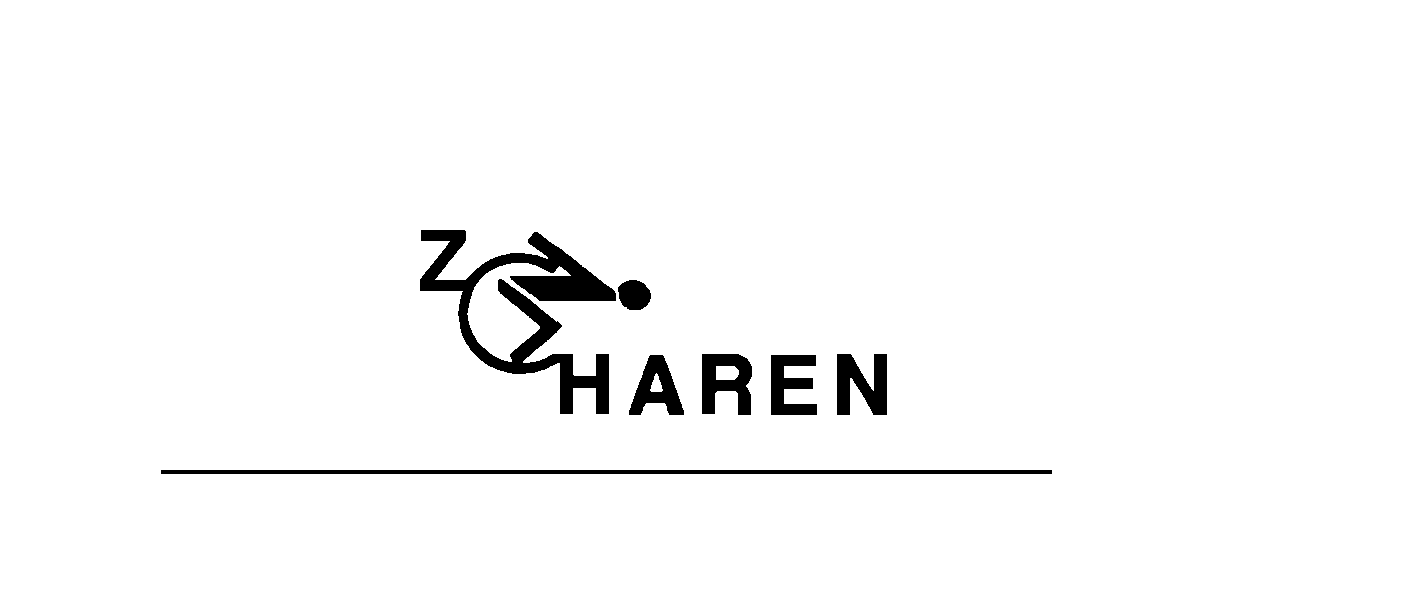 Dit formulier is ook digitaal beschikbaar op https://zcharen.com/meld-je-aan/wordt-lid/Stuur dit ingevulde wijzigingsformulier per e-mail naar secretariaatzcharen@gmail.com of geef dit formulier aan de trainer. De trainer zorgt dan voor de overdracht aan de ledenadministratie.Achternaam (zwemmer)  	…………………………………………….Voornaam (zwemmer)   	…………………………………………….Trainer                                        ……………………………………………._________________________________________________________________________________Vermeld hieronder de nieuwe/gewijzigde situatie: Ik/mijn zoon of dochter gaat in het vervolg zwemmen op:zondag	van…………………….tot…………………….uur.maandag	van…………………….tot…………………….uur.dinsdag 	van…………………….tot…………………….uur.woensdag 	van…………………….tot…………………….uur.donderdag 	van…………………….tot…………………….uur.Stopt tijdelijk met trainen over: kwartaal:    __   __      jaar:  _______  (max. 2 aan een gesloten kwartalen)_________________________________________________________________________________Nieuw bankrekeningnummer:        ………………………………………………………………………………Nieuw e-mail:	           …………………………………………..................................................Nieuw adres:                                  ………………………………………………………………………………Postcode en Woonplaats:              ………………………………………………………………………………Nieuw telefoonnummer:	           ………………………………………………………………………………_________________________________________________________________________________Opzegging lidmaatschap        Opzegging van het lidmaatschap, wijzigen en tijdelijk stoppen met trainen uiterlijk 4 weken voor het begin van het lopend kwartaal. Bij een minderjarige graag tekenen door ouders/verzorgers.Plaats:  ………………………………………………………………   Datum:  ………………………………………………………………Handtekening:  ………………………………………………………naam ouder:  …………………………………………………………                                                                                                                                                                                            2019-02